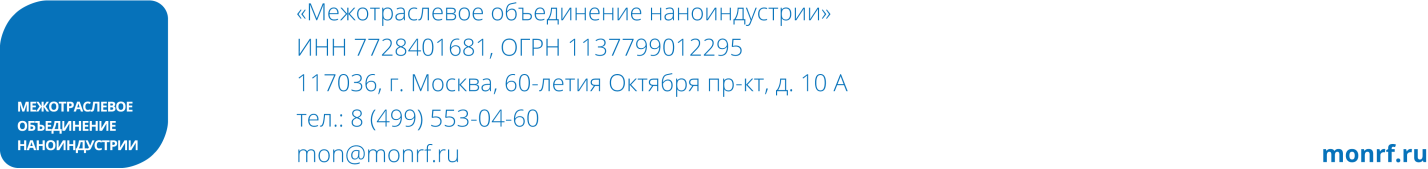 Состав Комитета по кадрам
НП «Межотраслевое объединение наноиндустрии»СтатусФИО ДолжностьПредседатель КомитетаОчин Олег ФедоровичСоветник генерального директора 
НТО «ИРЭ-Полюс», д.э.н.Член КомитетаАксенова Елена ИвановнаЗаместитель директора института медико-биологических проблем РУДН, к.п.н., к.э.н., доцентЧлен КомитетаВеликовский Леонид ЭдуардовичГлавный технолог НПК «Микроэлектроника» ЗАО «НПФ» Микран»Член КомитетаЗахаров Сергей ВикторовичГенеральный директор ООО «Бионика»Член Комитета Строкова Валерия ВалерьевнаНаучный руководитель ООО «ПенЭко», д.т.н., профессорЧлен КомитетаСубботина Людмила ВикторовнаДиректор по работе с персоналом  ХК ОАО «НЭВЗ – Союз»Член КомитетаТокунов Юрий МатвеевичТехнический директор ООО МЦ РОСНАНОЧлен КомитетаТрошин Алексей ВалерьевичГенеральный директор 
ЗАО «ЭлТех СПб»Член КомитетаШаяхметов Ульфат Шайхизаманович Генеральный директор ООО «Керам», д.т.н., профессор 